Przekonajcie się, ile frajdy może sprawić wykonanie zajączka na bazie rysunku Waszych dłoni. Małe i duże papierowe rączki niech przeistoczą się w barwne zwierzątka – piękną  ozdobę mieszkania! Zabawa dla całej rodziny! Zajączki (szczególnie te małe) warto zachować  na pamiątkę. Podpiszcie je datą i imieniem właściciela dłoni. Niech staną się rodzinnym skarbem pozwalającym na sentymentalną „podróż w przeszłość”. Do zrobienia papierowego zajączka potrzebne będą:– chętna do współpracy dłoń– kolorowy papier– nożyczki– klej– pisak/długopis– filcowe podkładki pod meble lub filc kolorowy– druciki kreatywne– kredki/farbyWykonanie zajączka:Dłoń przykładamy do kartki papieru i wykonujemy jej obrys. Jeśli macie blok techniczny – można najpierw wykonać szablon, z pomocą którego przeniesiecie kształt zajączka na inne kolorowe kartki. Wycinamy dłoń  z papieru – korygujemy nożyczkami kształt pomiędzy kciukiem oraz pomiędzy małym palcem a jego sąsiadem. Inaczej łapki zajączka będą miały krzywe ramiona.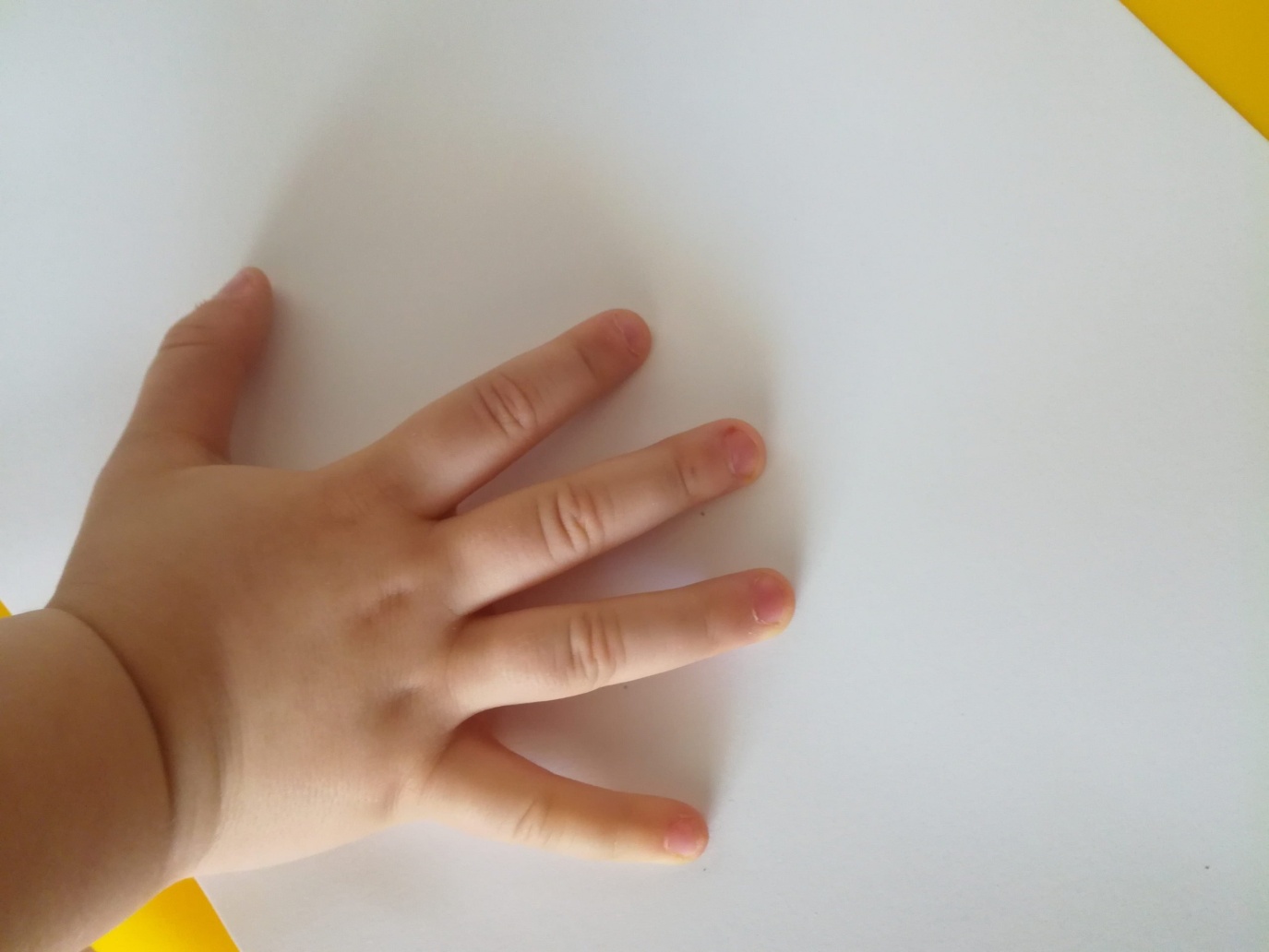 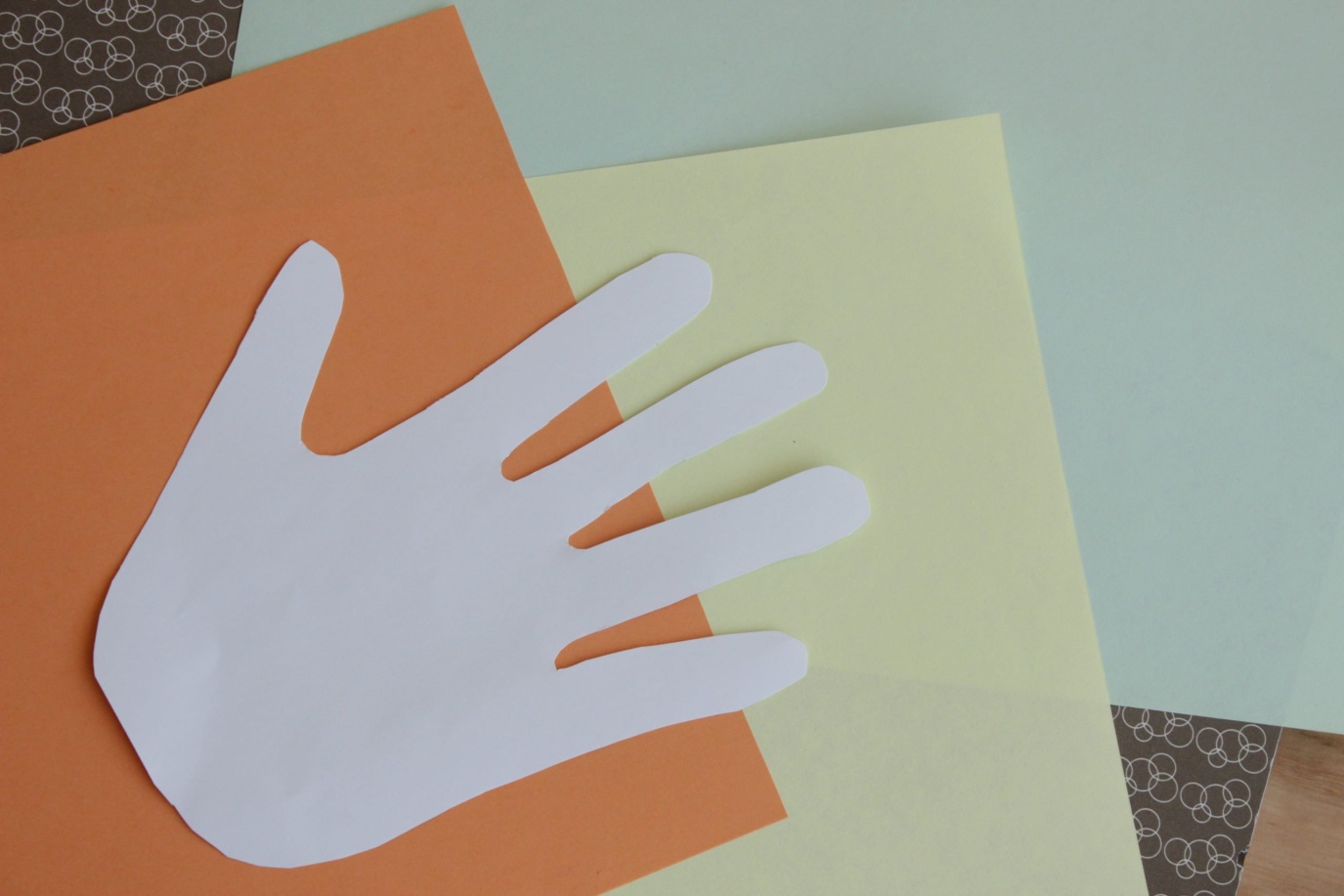 Zaginamy  do tyłu środkowy palec i go odcinamy – tym sposobem  2 palce stają się uszami, a kolejne 2 łapkami (zginamy je do środka papierowej dłoni).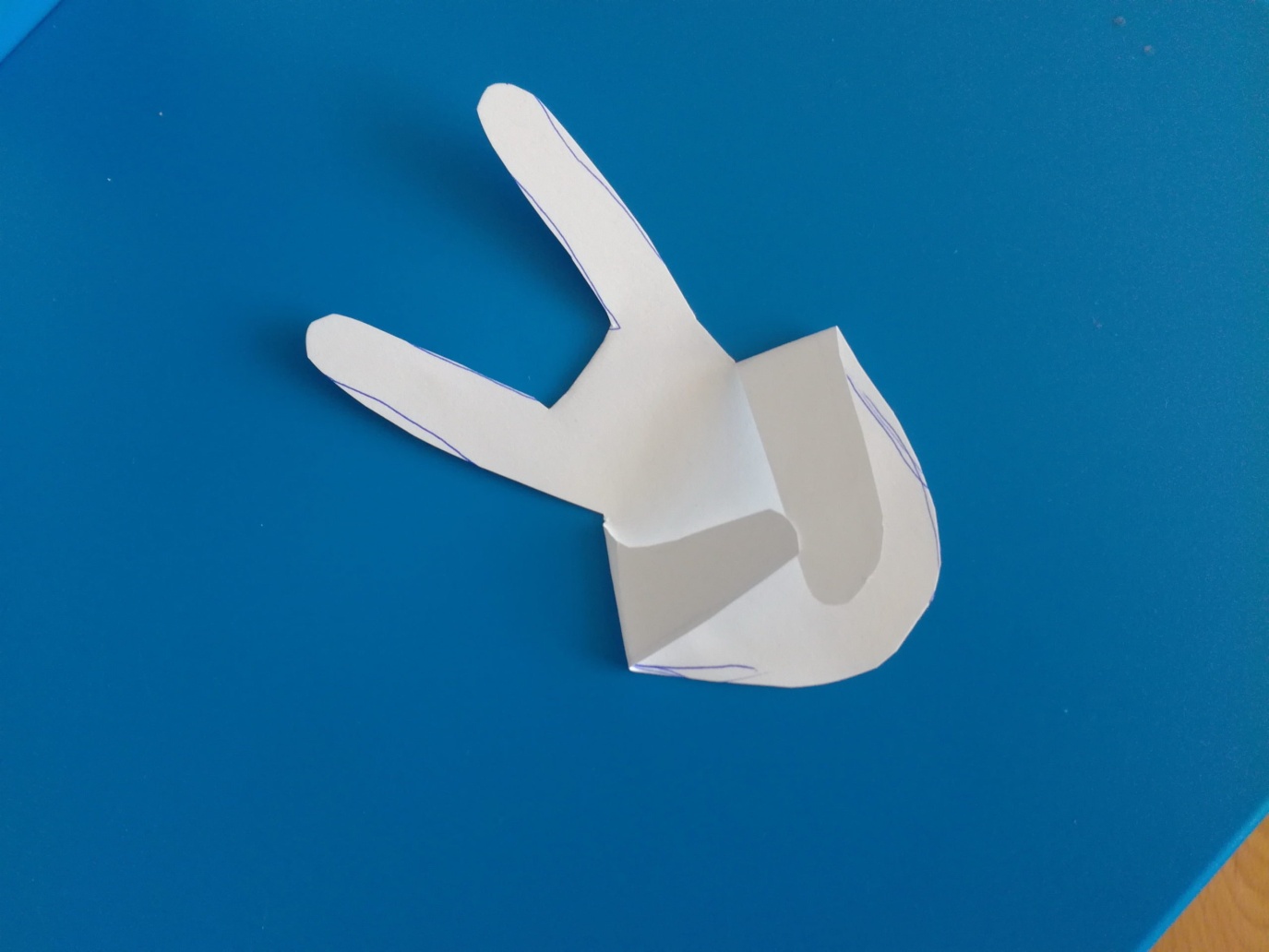 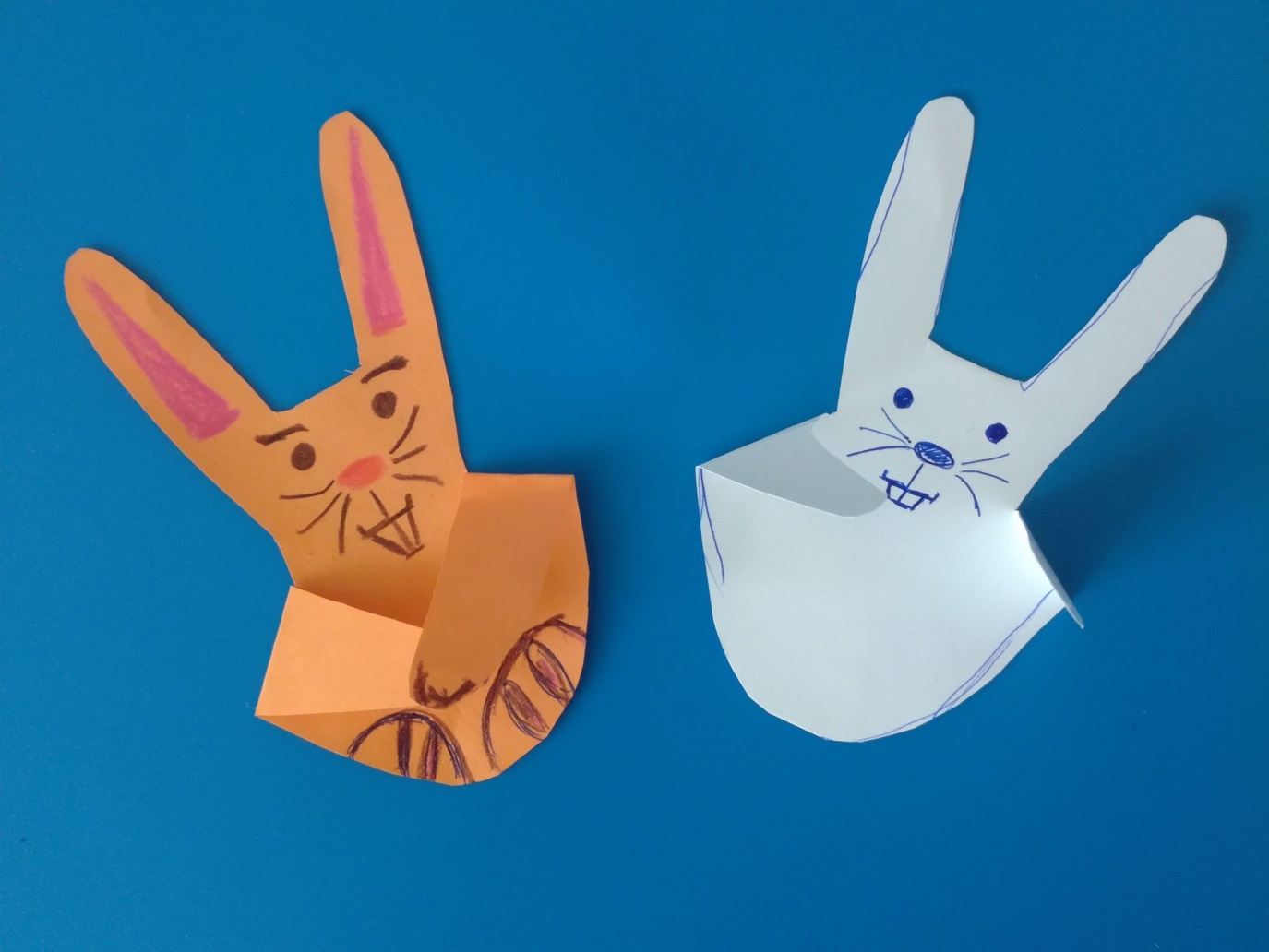 Tak powstały kształt zająca dekorujemy wedle fantazji. Tylko ona Was tu ogranicza! 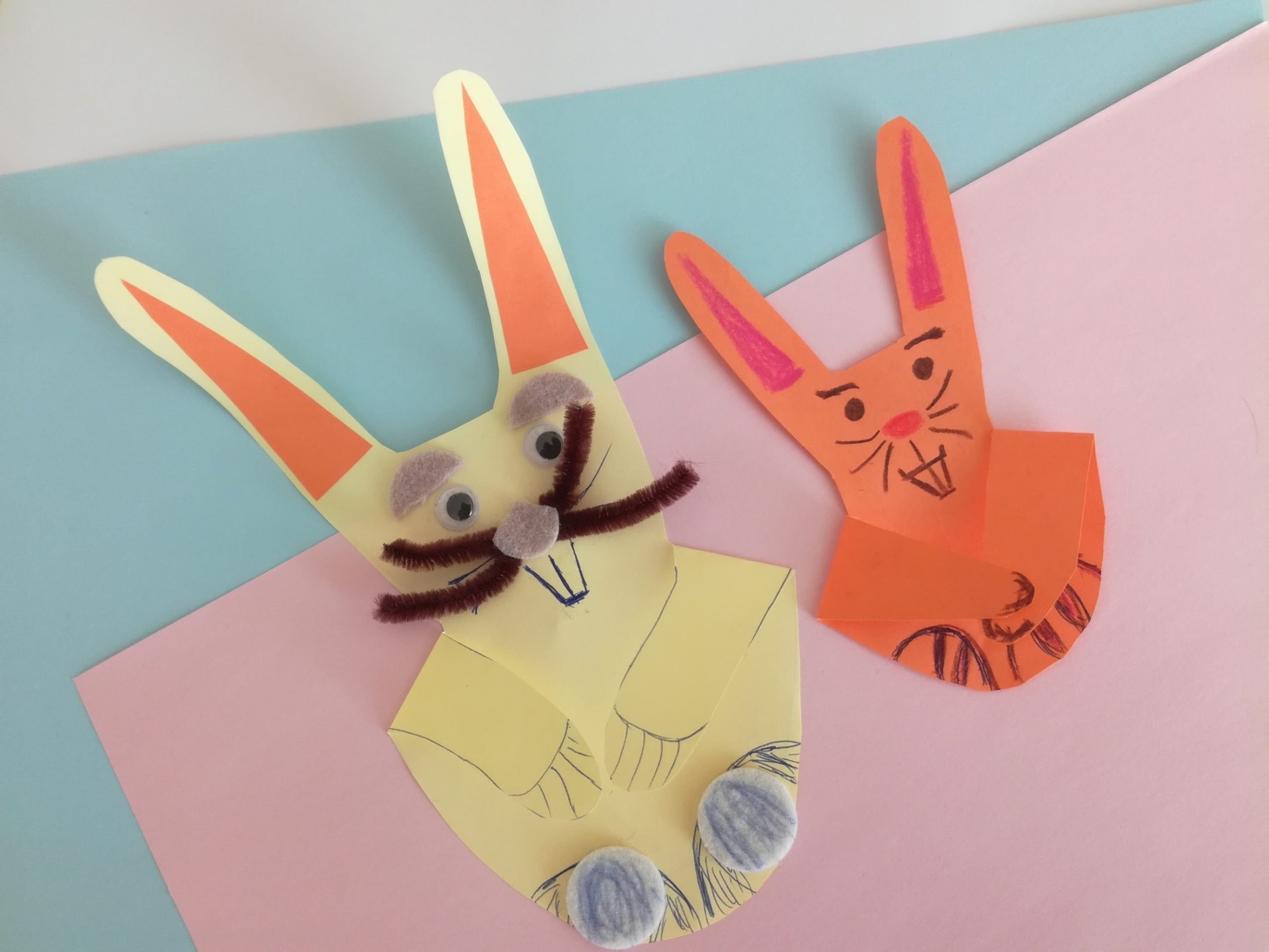 